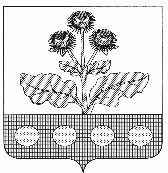 Совет народных депутатовРепьёвского муниципального районаВоронежской областиРЕШЕНИЕот «28» августа 2007 года № 201с. РепьёвкаО пенсиях за выслугу лет в органах местного самоуправления Репьёвского муниципального района Воронежской области (в ред. реш. от 03.11.2010 №154, реш. от 11.05.2011№184, реш. от 25.09.2013 №99, реш от 30.06.2014 №152, от 01.06.2015 №193, от 25.09.2015 №9, от 26.09.2016 №60, от 30.06.2017 №103, от 27.03.2018 №157, от 28.06.2021 №35, от 25.08.2021 №45)В соответствии с Уставом Репьёвского муниципального района, федеральным законом от 02.03.2007г. № 25-ФЗ «О муниципальной службе в Российской Федерации» законом Воронежской области от 05.06.2006 года № 42-ОЗ «О пенсиях за выслугу лет лицам, замещавшим должности государственной гражданской службы Воронежской области», Совет народных депутатов муниципального районаРЕШИЛ:1. Утвердить Положение о пенсиях за выслугу лет лицам, замещавшим выборные муниципальные должности и должности муниципальной службы в органах местного самоуправления Репьёвского муниципального района, согласно приложению (в ред. реш. от 28.06.2021 №35).2. Администрации Репьёвского муниципального района:2.1. Ежегодно предусматривать при формировании бюджета Репьёвского муниципального района на соответствующий финансовый год расходы на выплату пенсий за выслугу лет в соответствии с настоящим решением.2.2. Определить (в ред. реш. от 30.06.2014 №152):1) уполномоченный орган администрации Репьёвского муниципального района, осуществляющий расчет пенсий за выслугу лет;2) уполномоченный орган администрации Репьёвского муниципального района, осуществляющий выплату пенсий за выслугу лет.3. Распространить действие пунктов 9.1 и 9.2 Положения о пенсиях за выслугу лет на лиц, замещавших выборные муниципальные должности и должности муниципальной службы в органах местного самоуправления Репьёвского муниципального района, получающих пенсию за выслугу лет в соответствии с ранее действующими нормативными правовыми актами органов местного самоуправления муниципального района (в ред. реш. от 28.06.2021 №35).4. Считать утратившим силу постановление районного Совета народных депутатов Репьёвского района Воронежской области от 30.06.2004 № 30 «Об утверждении Положения об условиях назначения и выплаты пенсии за выслугу лет лицам, замещавшим выборные муниципальные должности и муниципальные должности муниципальной службы в органах местного самоуправления в Репьёвском районе Воронежской области».5. Настоящее решение вступает в силу с 01 июля 2007 года.6. Контроль за исполнением настоящего решения оставляю за собой.Глава Репьёвского муниципального района П.И. ТерещенкоПриложениек решению Совета народных депутатов муниципального района  от «28» августа 2007 № 201ПОЛОЖЕНИЕо пенсиях за выслугу лет лицам, замещавшим выборные муниципальные должности и муниципальные должности муниципальной службы в органах местного самоуправления Репьёвского муниципального района 1. Общие положения1.1. Настоящее Положение о пенсиях за выслугу лет лицам, замещавшим выборные муниципальные должности и муниципальные должности муниципальной службы в органах местного самоуправления Репьёвского муниципального района Воронежской области (далее - Положение), регламентирует в соответствии с Конституцией Российской Федерации, Федеральным законом от 15.12.2001 N 166-ФЗ "О государственном пенсионном обеспечении в Российской Федерации", Федеральным законом от 17.12.2001 N 173-ФЗ «О страховых пенсиях», федеральным законом от 02.03.2007г. № 25-ФЗ «О муниципальной службе в Российской Федерации», законом Воронежской области от 05.06.2006 N 42-ОЗ "О пенсиях за выслугу лет лицам, замещавшим должности государственной гражданской службы Воронежской области" основания, порядок назначения, выплаты, индексации и перерасчета, приостановления и возобновления, прекращения и восстановления пенсии за выслугу лет лицам, замещавшим выборные муниципальные должности и муниципальные должности муниципальной службы в органах местного самоуправления Репьёвского муниципального района Воронежской области (далее - муниципальный район) (в ред. реш. от 01.06.2015 №193).1.2. В настоящем Положении используются следующие основные понятия:пенсия за выслугу лет - ежемесячная денежная выплата, право на получениекоторой определяется в соответствии с условиями и нормами, установленными настоящим Положением, и которая предоставляется лицам, замещавшим замещаемые на постоянной основе, и должности муниципальной службы в органах местного самоуправления муниципального района, в целях компенсации им заработка, утраченного в связи с прекращением муниципальной службы при достижении установленной настоящим Положением выслуги лет при выходе на страховую пенсию по старости (инвалидности) (в ред. реш. №154 от 03.11.2010; от 01.06.2015 №193, от 28.06.2021 №35);лица, имеющие право на пенсию за выслугу лет - лица, замещавшие:- выборные муниципальные должности, предусмотренные Уставом муниципального района;- должности муниципальной службы, предусмотренные Реестром должностей муниципальной службы муниципального района (в ред. реш. от 28.06.2021 №35);стаж муниципальной службы - суммарная продолжительность периодовосуществления муниципальной службы и иной деятельности на день увольнения с муниципальной службы, учитываемая при определении права на пенсию за выслугу лет и при исчислении размера этой пенсии (в ред. реш. от 26.09.2016 №60);среднемесячный заработок - денежное содержание (денежное вознаграждение), установленное в соответствии с решением Совета народных депутатов муниципального района определяющим условия оплаты труда лицам, замещающим выборные муниципальные должности и должности муниципальной службы в органах местного самоуправления муниципального района и иные выплаты, которые учитываются при исчислении размера пенсии за выслугу лет (в ред. реш. №154 от 03.11.2010).2. Финансирование пенсий за выслугу летФинансирование пенсий за выслугу лет производится за счет средств бюджета муниципального района в соответствии с решением Совета народных депутатов Репьёвского муниципального района о бюджете муниципального района на соответствующий финансовый год.3. Условия назначения пенсии за выслугу лет (в ред. реш. №154 от 03.11.2010)3.1. Пенсия за выслугу лет назначается лицам, замещавшим выборные муниципальные должности на постоянной основе и должности муниципальной службы в органах местного самоуправления муниципального района, при условии наличия стажа муниципальной службы, продолжительность которого для назначения пенсии за выслугу лет в соответствующем году определяется согласно приложению к Федеральному закону «О государственном пенсионном обеспечении в Российской Федерации» и освобождения от замещаемой должности не ранее  при увольнении с муниципальной службы по одному из следующих оснований (в ред. реш. от 26.09.2016 №60):3.1.1 соглашение сторон трудового договора;3.1.2 истечение срока действия срочного трудового договора, срока полномочий лица, замещающего выборную муниципальную должность;3.1.3 расторжение трудового договора по инициативе муниципального служащего; 3.1.4 отказ муниципального служащего от предложенной для замещения иной должности муниципальной службы либо от профессиональной переподготовки или повышения квалификации в связи с сокращением должностей муниципальной службы, а также при непредставлении ему в этих случаях иной должности муниципальной службы;3.1.5 отказ муниципального служащего от предложенной для замещения иной должности муниципальной службы в связи с изменением существенных условий трудового договора;3.1.6 отказ муниципального служащего от перевода на иную должность муниципальной службы по состоянию здоровья в соответствии с медицинским заключением либо отсутствие такой должности в том же органе местного самоуправления;3.1.7 отказ муниципального служащего от перевода в другую местность вместе с органом местного самоуправления;3.1.8 несоответствие муниципального служащего замещаемой должности муниципальной службы:а) по состоянию здоровья в соответствии с медицинским заключением;б) вследствие недостаточной квалификации, подтвержденной результатами аттестации;3.1.9 в связи с восстановлением на службе муниципального служащего, ранее замещавшего эту должность муниципальной службы, по решению суда; 3.1.10 признание муниципального служащего, лица, замещающего выборную муниципальную должность недееспособным или ограниченно дееспособным решением суда, вступившим в законную силу; достижение муниципальным служащим предельного возраста пребывания на муниципальной службе - 65 лет; упразднение, преобразование органов местного самоуправления муниципального района; отставки по собственному желанию лица, замещающего выборную муниципальную должность. 3.2. Лица, уволенные по основаниям, предусмотренным подпунктами 3.1.1 –  Положения, имеют право на пенсию за выслугу лет, если они замещали выборные муниципальные должности и должности муниципальной службы не менее 12 полных месяцев непосредственно перед увольнением (в ред. реш. №154 от 03.11.2010, от 28.06.2021 №35).3.3. Муниципальные служащие при наличии стажа муниципальной службы не менее 25 лет и увольнении с муниципальной службы по основанию, предусмотренному пунктом 3 части 1 статьи 77 Трудового кодекса Российской Федерации, до приобретения права на страховую пенсию по старости (инвалидности) имеют право на пенсию за выслугу лет, если непосредственно перед увольнением они замещали должности муниципальной службы не менее 7 лет» (допол. Реш. №99 от 25.09.2013; от 01.06.2015 №193). 3.4. Пенсия за выслугу лет устанавливается к страховой пенсии по старости (инвалидности), назначенной в соответствии с Федеральным законом «О страховых пенсиях» (в ред. реш. №154 от 03.11.2010; в ред. реш. №98 от 25.09.2013; от 01.06.2015 №193). 3.5. Пенсия за выслугу лет не выплачивается в период нахождения на муниципальной службе, дающей право на эту пенсию (в ред. реш. №98 от 25.09.2013).3.6. Исключено – в ред. реш. от 21.08.2017 №113 (в ред. реш. №98 от 25.09.2013).4. Среднемесячный заработок, из которогоисчисляется размер пенсии за выслугу лет4.1. Размер пенсии за выслугу лет лицам, имеющим право на данную пенсию, исчисляется по их выбору, исходя из среднего заработка за последние 12 полных календарных месяцев муниципальной службы, предшествующих дню ее прекращения либо дню достижения ими возраста, дающего право на страховую пенсию по старости в соответствии с частью 1 статьи 8 и статьями 30 - 33 Федерального закона «О страховых пенсиях» (дававшего право на трудовую пенсию в соответствии с Федеральным законом «О трудовых пенсиях в Российской Федерации») (в ред. реш. от 01.06.2015 №193; от 25.09.2015 №9, от 26.09.2016 №60).4.2. Расчет среднемесячного заработка производится исходя из фактически начисленных денежных выплат за фактически отработанное время в течение 12 полных календарных месяцев, предшествующих событию (в ред. реш. от 25.09.2015 №9).4.3. В расчет размера среднемесячного заработка включаются следующие выплаты (в ред. реш. №154 от 03.11.2010; реш. №184 от 11.05.2011):4.3.1. Для лиц, замещавших должности муниципальной службы органов местного самоуправления муниципального района (в ред. реш. от 25.09.2015 №9):а) должностной оклад;б) ежемесячные и иные дополнительные выплаты, предусмотренные Положением об оплате труда муниципальных служащих органов местного самоуправления Репьёвского муниципального района; в) единовременные денежные поощрения, предусмотренные Положением о поощрениях и дополнительных гарантиях муниципальных служащих; г) оплата за время нахождения в основном и дополнительных отпусках (включая компенсацию за неиспользованный отпуск).4.3.2. Для лиц, замещавших выборные муниципальные должности органов местного самоуправления муниципального района:а)  ежемесячное денежное вознаграждение;б) ежемесячное денежное поощрение;в) оплата за время нахождения в основном и дополнительных отпусках, вместе с материальной помощью и единовременной выплатой при предоставлении ежегодного оплачиваемого отпуска, в порядке, определенном настоящим Положением (в ред. реш. от 25.09.2015 №9).4.4. Исключен (реш. №154 от 03.11.2010);4.5. Исключено – в ред. реш. от 25.09.2015 №9 (в ред. реш. №184 от 11.05.2011).4.6. Исключено – в ред. реш. от 25.09.2015 №9 (в ред. реш. №184 от 11.05.2011).4.7. Исключено – в ред. реш. от 25.09.2015 №9 (в ред. реш. №184 от 11.05.2011).4.8. Исключено – в ред. реш. от 25.09.2015 №9.4.9. Если расчетный период отработан полностью, то размер среднемесячного заработка для исчисления пенсии за выслугу лет определяется путем деления суммы денежных выплат, начисленных в расчетном периоде, на 12 (в ред. реш. от 25.09.2015 №9).4.10. Исключено – в ред. реш. от 25.09.2015 №9.4.11. Если расчетный период отработан не полностью (отпуск, больничный лист и т.д.), то размер среднемесячного заработка для исчисления пенсии за выслугу лет определяется путем деления суммы денежного вознаграждения, начисленного в расчетном периоде, на фактически отработанные в этом периоде рабочие дни и умножается на 21 (среднемесячное число рабочих дней в году) (в ред. реш. №184 от 11.05.2011).4.12.Исключен (реш. №54  от 03.11.2010).4.13. По заявлению лица, замещавшего в органах местного самоуправления муниципального района выборную муниципальную должность или должность муниципальной службы, из числа полных календарных месяцев, за которые определяется среднемесячный заработок, могут исключаться месяцы, когда заявитель находился в отпуске без сохранения заработной платы. При этом исключенные месяцы должны заменяться другими, непосредственно предшествующими избранному расчетному периоду (в ред. реш. от 28.06.2021 №35).5. Размер пенсии за выслугу лет5.1. Размер пенсии за выслугу лет исчисляется исходя из 0,8 среднемесячного заработка, рассчитанного по нормам настоящего Положения, с учетом продолжительности стажа муниципальной службы.5.2. Лицам, замещавшим выборные муниципальные должности и должности муниципальной службы в органах местного самоуправления муниципального района, при наличии стажа муниципальной службы не менее стажа, продолжительность которого для назначения пенсии за выслугу лет в соответствующем году определяется согласно приложению к Федеральному закону «О государственном пенсионном обеспечении в Российской Федерации» пенсия за выслугу лет назначается в размере 45 процентов среднемесячного заработка за вычетом страховой пенсии по старости (инвалидности), фиксированной выплаты к страховой пенсии и повышенной фиксированной выплаты к страховой пенсии, установленных в соответствии с Федеральным законом «О страховых пенсиях» (в ред. реш. №154 от 03.11.2010; от 01.06.2015 №193, от 26.09.2016 №60).5.3. За каждый полный год стажа муниципальной службы сверх указанного стажа пенсия за выслугу лет увеличивается на 3 процента среднемесячного заработка. При этом общая сумма пенсии за выслугу лет и страховой пенсии по старости (инвалидности), фиксированной выплаты к страховой пенсии и повышений фиксированной выплаты к страховой пенсии не может превышать 75 процентов среднемесячного заработка муниципального служащего, лица, замещавшего выборную муниципальную должность (в ред. реш. №154 от 03.11.2010; от 01.06.2015 №193, от 26.09.2016 №60).5.4. Размер пенсии за выслугу лет не может быть ниже размера фиксированной выплаты к страховой пенсии, предусмотренной частью 1 статьи 16 Федерального закона «О страховых пенсиях» (в ред. реш. №154 от 03.11.2010; от 01.06.2015 №193, от 30.06.2017 №103).5.5. При определении размера пенсии за выслугу лет не учитываются суммы повышений фиксированной выплаты к страховой пенсии, приходящиеся на нетрудоспособных членов семьи, в связи с достижением возраста 80 лет или наличием инвалидности I группы, суммы, полагающиеся в связи с валоризацией пенсионных прав в соответствии с Федеральным законом «О трудовых пенсиях в Российской Федерации», размер доли страховой пенсии, установленной и исчисленной в соответствии с Федеральным законом «О страховых пенсиях», а также суммы повышений размеров страховой пенсии по старости и фиксированной выплаты при назначении страховой пенсии по старости впервые (в том числе досрочно) позднее возникновения права на нее, восстановлении выплаты указанной пенсии или назначении указанной пенсии вновь после отказа от получения установленной (в том числе досрочно) страховой пенсии по старости. (дополнен реш. №154 от 03.11.2010 от 01.06.2015 №193).5.6. Исключен в ред. реш. от 28.06.2021 №35 (доп. реш. от 01.06.2015  №193)6. Стаж для назначения пенсии за выслугу летСтаж муниципальной службы для назначения пенсии за выслугу лет лицам, замещавшим должности муниципальной службы и выборные муниципальные должности устанавливается в соответствии с федеральным и областным законодательством (в ред. реш. №154 от 03.11.2010).7. Назначение пенсии за выслугу летНазначение пенсии за выслугу лет производится по заявлению лица, имеющего право на данную пенсию, на имя главы администрации муниципального района в порядке, предусмотренном нормативным правовым актом администрации муниципального района.8. Срок назначения пенсии за выслугу лет8.1. Пенсия за выслугу лет назначается с первого числа месяца, в котором лицо, имеющее право на данную пенсию, обратилось за ней, но не ранее чем со дня возникновения права на нее.8.2. Пенсия за выслугу лет назначается к страховой пенсии по старости пожизненно, к страховой пенсии по инвалидности - на срок установления инвалидности (в ред. от 01.06.2015 №193)..9. Индексация и перерасчет пенсии за выслугу лет (в ред. реш. от 27.03.2018 №157)9.1. Пенсия за выслугу лет индексируется при централизованном повышении денежного содержания муниципальных служащих органов местного самоуправления муниципального района Воронежской области.Пенсия за выслугу лет индексируется:- при повышении в централизованном порядке должностных окладов, ежемесячных надбавок к должностному окладу за классный чин муниципальных служащих – на индекс их повышения,- при дифференцированном повышении (установлении) в централизованном порядке должностных окладов муниципальных служащих – на средневзвешенный индекс повышения должностных окладов;- при повышении в централизованном порядке одной или нескольких ежемесячных и иных дополнительных выплат – на средневзвешенный индекс их повышения.9.2. Индексация пенсий за выслугу лет производится со дня повышения в централизованном порядке денежного содержания.9.3. Средневзвешенные индексы повышения одной или нескольких иных денежных выплат, входящих в состав денежного содержания муниципальных служащих, замещающих должности муниципальной службы в Репьёвском муниципальном районе Воронежской области, утверждаются нормативным правовым актом администрации Репьёвского муниципального района Воронежской области.9.4. Уполномоченный орган, осуществляя выплату пенсии за выслугу лет, производит перерасчет пенсии за выслугу лет:- при индексации пенсии за выслугу лет в случаях, предусмотренных пунктом 9.1 Положения;- при изменении продолжительности стажа муниципальной службы, с учетом которого определяется размер пенсии за выслугу лет, и (или) замещении должности муниципальной службы в органах местного самоуправления Репьёвского муниципального района Воронежской области не менее 12 полных месяцев с более высоким должностным окладом.9.5. Порядок индексации и перерасчета пенсий за выслугу лет определяется нормативным правовым актом администрации Репьёвского муниципального района Воронежской области.10. Порядок выплаты пенсии за выслугу летВыплата пенсии за выслугу лет производится администрацией муниципального района в порядке, предусмотренном нормативным правовым актом администрации Репьёвского муниципального района.11. Приостановление и возобновлениевыплаты пенсии за выслугу лет11.1. Пенсия за выслугу лет не выплачивается в период прохождения государственной службы Российской Федерации, при замещении государственной должности Российской Федерации, государственной должности субъекта Российской Федерации, выборной муниципальной должности, замещаемой на постоянной основе, должности муниципальной службы, а также в период работы в межгосударственных (межправительственных) органах, созданных с участием Российской Федерации, на должностях, по которым в соответствии с международными договорами Российской Федерации осуществляются назначение и выплата пенсий за выслугу лет в порядке и на условиях, которые установлены для федеральных государственных (гражданских) служащих. При последующем увольнении с государственной службы или освобождении от указанных должностей выплата пенсии за выслугу лет возобновляется со дня, следующего за днем увольнения с указанной службы или освобождения от указанных должностей гражданина, обратившегося с заявлением о ее возобновлении (в ред. реш. №154 от 03.11.2010).11.2. Лицо, получающее пенсию за выслугу лет и назначенное на одну из указанных в пункте 11.1 настоящего Положения должностей, обязано в 5-дневный срок сообщить об этом в письменной форме в уполномоченный орган администрации муниципального района, осуществляющий выплату пенсии за выслугу лет.11.3. Суммы пенсии за выслугу лет, излишне выплаченные лицу вследствие его злоупотребления, возмещаются этим лицом, а в случае его несогласия взыскиваются в судебном порядке.11.4. При последующем освобождении от указанных должностей выплата пенсии за выслугу лет возобновляется на прежних условиях по заявлению лица в порядке, предусмотренном нормативным правовым актом администрации муниципального района, или вновь устанавливается в соответствии с настоящим Положением.11.5. Порядок приостановления и возобновления выплаты пенсии за выслугу лет определяется нормативным правовым актом администрации муниципального района (дополнен реш. №154 от 03.11.2010).12. Прекращение и восстановлениевыплаты пенсии за выслугу лет12.1. Выплата пенсии за выслугу лет прекращается лицу, которому в соответствии с законодательством Российской Федерации назначена пенсия за выслугу лет или ежемесячное пожизненное содержание или установлено дополнительное пожизненное ежемесячное материальное обеспечение, со дня его назначения (установления).12.2. Лицо, которому назначены указанные выплаты, в 5-дневный срок сообщает об этом уполномоченному органу администрации муниципального района, осуществляющему выплату пенсии за выслугу лет.12.3. Выплата пенсии за выслугу лет восстанавливается при изменении обстоятельств, препятствующих выплате данной пенсии.12.4. В случае смерти лица, получавшего пенсию за выслугу лет, ее выплата прекращается администрацией муниципального района с первого числа месяца, следующего за тем, в котором наступила смерть этого лица.12.5. Порядок прекращения и восстановления выплаты пенсии за выслугу лет определяется нормативным правовым актом администрации муниципального района.